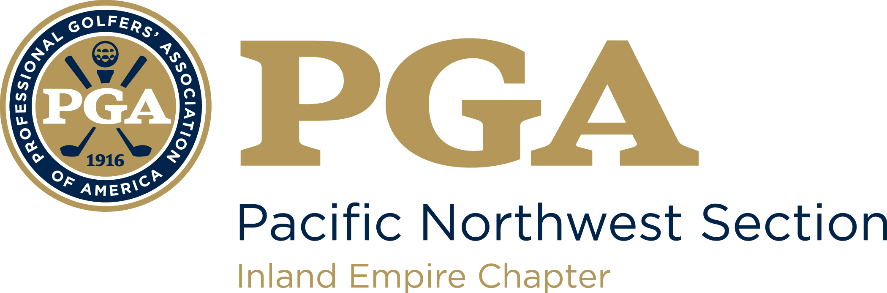 PLAYER DEVELOPMENT GRANT APPLICATIONThe Inland Empire PGA Chapter is proud to present the Inland Empire PGA Chapter Player Development Grant Program. This new initiative reflects our commitment to growing the game of golf in the Inland Empire PGA Chapter.This opportunity is open to all Inland Empire PGA Chapter Members and Associates in good standing who seek funding to help support their own Player Development programs.  Our approach will be specifically broad and we encourage you to think outside the box.   As a newer program, we are looking to you to help define the needs of professionals in the Inland Empire Chapter. Do you need funding to buy rental sets for your beginner classes, do you need funding for a meet and greet reception to introduce Get Golf Ready, do you want to offer scholarships to potential students to pay ½ their registration fees, do you need part of the cost of a booth at the Home Show?  The list could be endless.  The Committee will consider all requests and your applications will help us expand our vision on what programs should be considered.The attached application is designed to be efficient to complete, but please provide sufficient details. While we don’t intend this to be an exercise in grant writing, a sloppy, vague application will hurt your chances.At the end of the grant we’ll have two requests. First, provide documentation on the use of the funds and second, write a short one page “Best Practice” on your program that we can share with other professionals through our web site.The Grant Application is available as a Word file simply type your responses to each question.  If the file grows to additional pages, we certainly welcome the detail. Applications are due no later than May 15, 2020.  Please email to tmontgomery@pgahq.com or mail/fax to address/fax below.  We look forward to reviewing your request.PLAYER DEVELOPMENT GRANT APPLICATIONPGA Professional:	Facility:	Email:	Phone:	Amount Requested:	Date Needed:	Return to: tmontgomery@pgahq.comProvide a short summary of the program you are requesting funds to support.Tell us about the golfers this grant/donation will serve.Tell us specifically how funds will be utilized.What follow up documentation will you be able to provide on the use of this grant/donation?